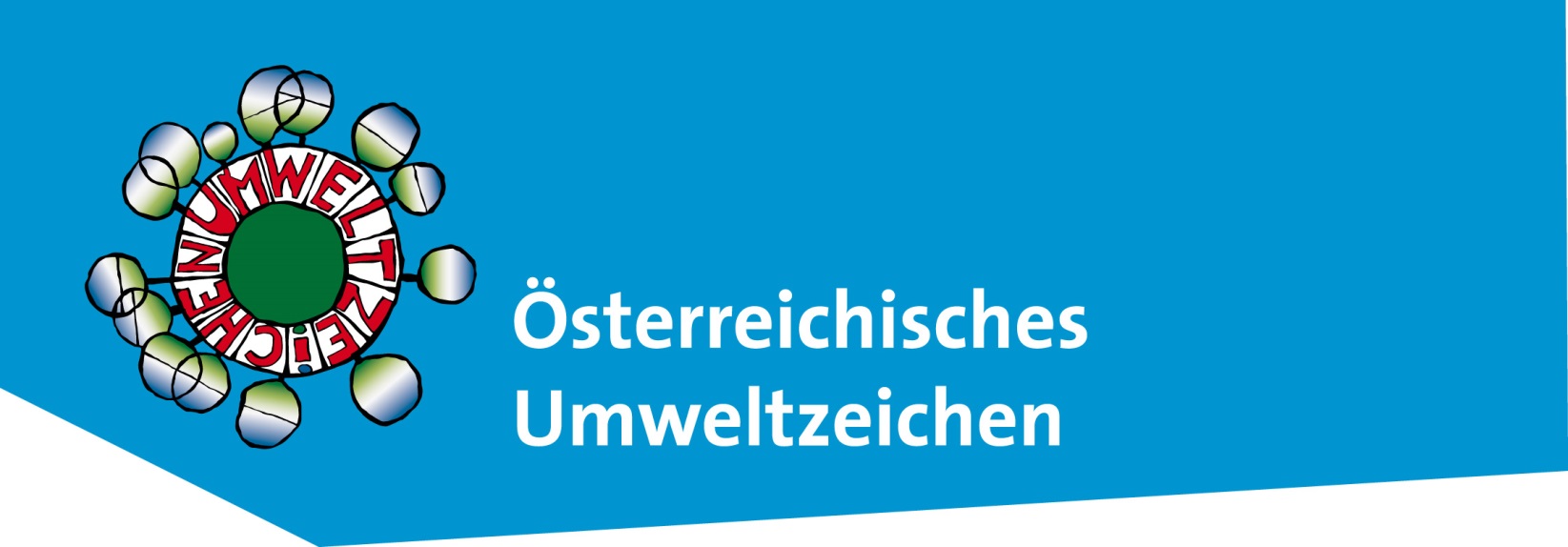 InhaltsverzeichnisEinleitung1	Entwicklung des Kriterienvorschlages	52	Produktgruppendefinition und Antragsteller:in	63	Grundsätzliche Anforderungen	74	Kriterienstruktur und Punktesystem	75	Beratungs- und Prüfsystem	96	Vorschlag zu Antrags- und Nutzungsgebühren	97	Kriterienübersicht	108	Offene Fragen zu Kriterien	14ANHANG	15EinleitungDas Aktionsfeld „Österreich als „grüne“ Destination positionieren“ aus dem im März 2019 vorgestellten „Masterplan für Tourismus“ hat als ein Ziel formuliert, das Österreichische Umweltzeichen im Tourismus „durch maßgeschneiderten Zugang für Betriebe und Destinationen stärker zu etablieren“.Mit einer Nachhaltigkeits-Zertifizierung für Tourismusdestinationen als Ergänzung zu den bestehenden Umweltzeichen für Betriebe und Reiseangebote würde ein wesentlicher Teil in der Zertifizierungskette touristischer Angebote geschlossen.Der Verein für Konsumenteninformation (VKI) wurde im Dezember 2020 vom Umweltzeichen-Beirat mit dem Entwurf einer entsprechenden Richtlinie betraut und hat seither in einem umfassenden Diskussions- und Austauschprozess mit mehreren Pilotdestinationen einen Vorschlag für ein Kriterienset für eine Umweltzeichen-Zertifizierung entwickelt.In diesem Arbeitspapier sind die Ergebnisse dieses Prozesses zusammengefasst, ergänzend dazu finden Sie die detaillierten Anforderungen in der Datei „Kriterien UZ 82 Destinationen gesamt_2021-11-09.xlsx“. 
(Mehr Informationen zum Ablauf der Erstellung einer Umweltzeichen-Richtlinie finden Sie hier: Wie entsteht eine Umweltzeichen-Richtlinie?)Entwicklung des KriterienvorschlagesAm 12.12.2019 fand als Kick Off ein Runder Tisch mit dem Thema „Nachhaltige Destinationen“ statt. Eingeladen waren Personen aus Tourismuswirtschaft, Behörden, Initiativen oder NGOs, die sich bereits als interessiert an diesem Thema gezeigt hatten. Ziel des Treffens war es, abzuklären, in wie weit im österreichischen Tourismus bereits ein Verständnis für nachhaltige Destinationen herrscht, bzw. ob und in welcher Form es möglich sein könnte, an Destinationen heran zu tretenDie wichtigsten Erkenntnisse aus dem Gespräch waren, dass es bereits Destinationen gibt, die sich aktiv mit einer Zertifizierung beschäftigen, dass einige Destinationen von der Bereitschaft, sich nachhaltig weiter zu entwickeln, schon weiter sind als gedacht, dass mit interessierten Regionen Gespräche über konkrete Anforderungen diskutiert und diese auf Praktikabilität und reale Erfahrungen geprüft werden sollen.Im Jahr 2020 wurde eine Umfrage unter Konsument:innen durchgeführt, um die Erwartungen an und Vorstellungen von nachhaltigen Reisezielen zu erheben. Eine zweite Umfrage an Tourismusdestinationen diente der Abklärung des grundsätzlichen Interesses an einer Zertifizierung von touristischer Seite.Im Zuge dieser Umfrage meldeten sich interessierte Destinationen, von denen dann neunzehn als Pilotdestinationen konkret an dem Projekt mitwirken wollten:Auf Grundlage dieser Ergebnisse beauftragte der Umweltzeichen Beirat im Dezember 2020 den VKI mit der Erstellung einer Richtlinie.Im Jahr 2021 wurden zu allen in diesem Entwurf genannten Bereichen 2 Vorgänge durchgeführt: jeweils eine öffentliche Konsultation über die online Diskussionsplatt form „Discuto“, zu der ein weiter Nutzerkreis eingeladen war, sowie vertiefende online- oder persönliche Workshops und ständiger Austausch mit Verterter:innen der oben genannten Destinationen.Grundlage dafür waren Anforderungen, die vom VKI nach eingehendem Vergleich und Analyse bereits in Anwendung stehender internationaler Destinationszertifizierungen (allen voran GSTC (Global Sustainable Tourism Council), aber auch Green Destinations, Earthchek, Tour Cert) sowie weiteren Nachhaltigkeitsinitiavtiven (ETIS, SDGs) vorgeschlagen wurden.Punktuell wurden zusätzlich persönliche Fachgespräche mit verschiedenen Expert:innen geführt.Die Ergebnisse dieser Konsultationen und Diskussionen wurden zusammengeführt und der im Anhang befindliche Kriterienentwurf erstellt. Dieser ist so weit wie möglich mit den Anforderungen des GSTC kompatibel um entweder eine Anerkennung des Umweltzeichens durch den GSTC zu erreichen oder auf Wunsch einer Destination zusätzlich eine international anerkannte Zertifizierung zu ermöglichen und zu erleichtern.Produktgruppendefinition und Antragsteller:inAntragsteller:innen der Richtlinie Tourismusdestinationen können Organisationen / öffentliche Stellen werden, welche für die Vermarktung oder Verwaltung einer touristischen Destination verantwortlich sind, wobei die Mindestgröße auf regionaler Ebene (Tourismusregion) und nicht auf betrieblicher Ebene (z.B. Locations wie Resorts, Vergnügungsparks) definiert ist. 
Antragsteller:innen sind z.B.Destinationsmanagement-Organisationen (DMO)Tourismusverbände (TVB)GemeindenRegionalmanagement-Organisationen Schutzgebiets-Verwaltungsorganisationen (wenn die Destination dem Schutzgebiet entspricht oder zur Gänze im Schutzgebiet liegt)Zertifiziert wird die Destination und nicht die antragstellende Organisation. Diese hat in diesem Zusammenhang als Antragsteller:in eine zentrale organisatorische und administrative Verantwortung. Unabdingbare und zentrale Anforderung ist jedoch die Zusammenarbeit mit den politisch verantwortlichen Akteuren sowie den touristischen Unternehmen der Destination. Diese sind in den Prozess der Umsetzung verbindlich einzubinden.FRAGE: Ist diese Produktgruppendefinition verständlich?Grundsätzliche AnforderungenVoraussetzung für die Verleihung und Führung des Österreichischen Umweltzeichens ist die Einhaltung aller einschlägigen Gesetze und Verordnungen der EU, des Bundes, des Bundeslandes und der zuständigen Gemeinde(n). Darüber hinaus sind keine Umwelt- und Naturschutzrechtlichen Verfahren anhängig. Im Falle eines Verstoßes gegen einschlägige Gesetze oder Verordnungen kann die Nutzung des Umweltzeichens bis zur Wiederherstellung des rechtskonformen Zustandes entzogen werden.Das Österreichische Umweltzeichen ist bestrebt, den internationalen Standards der Global Sustainable Tourism Criteria (GSTC) für Destinationen zu entsprechen. Auf die Einhaltung der explizit angeführten gesetzlichen Bestimmungen, insbesondere die genannten Gesetze zum Umwelt- und Naturschutz, zur Arbeits- und Sozialpolitik zur (über)örtlichen Raumplanung sowie zum Schutz von materiellen und immateriellen Kulturgütern wird besonders verwiesen, da diesbezügliche GSTC-Anforderungen ggf. nicht oder nur teilweise in den Kriterien des Umweltzeichens erfasst sind. Siehe Anhang.FRAGE: Passen diese grundsätzlichen Anforderungen?Kriterienstruktur und PunktesystemEine antragstellende Tourismusdestination, die nach dieser Richtlinie mit dem Österreichischen Umweltzeichen ausgezeichnet werden will, muss bei der Erstzertifizierung alle vorgegebenen MUSS-Kriterien sowie die relevanten Bestimmungen aus den MIX-Kriterien einhalten und mindestens 30 Punkte aus den SOLL-, MIX- oder Folgeprüfungs-Kriterien erreichen. Bei der Folgezertifizierung sind auch die als Folgeprüfungs-Kriterien festgelegten Bestimmungen zu erfüllen.Muss-Kriterien Diese Kriterien müssen von allen Destinationen, die mit dem Umweltzeichen für Tourismusdestinationen ausgezeichnet werden wollen, erfüllt werden. Ausgenommen davon sind Kriterien, die nachweislich nicht zutreffen oder nicht erfüllbar sind (z.B. Maßnahmen zum Besuchermanagement, falls diese nachweislich nicht notwendig sind, weil es in diesem Bereich keinen hohen Besucherandrang gibt). Soll-KriterienZusätzlich zu den geforderten Muss-Kriterien sind optionale Maßnahmen umzusetzen, wobei daraus (sowie aus den Punkten der Mix- und Folgeprüfungs-Kriterien) eine vorgegebene Punktezahl erreicht werden muss. Es können entweder Maßnahmen aus dem Beispielkatalog der Soll-Kriterien oder umweltrelevante Eigeninitiativen umgesetzt werden. Die im Beispielkatalog vorgeschlagenen Soll-Kriterien sind entsprechend ihrer ökologischen Relevanz bzw. ihres ökonomischen und administrativen Aufwandes sowie im Hinblick auf die Gästeerwartung bereits entsprechend mit Punkten bewertet worden.
Von der Destination individuell gewählte Initiativen, die zur Gänze umgesetzt und im Rahmen der Prüfung anerkannt werden, können mit 1 Punkt bewertet werden. Mix-KriterienAls Mix-Kriterien werden Kriterien bezeichnet, bei denen ein Teil der Anforderung zum Zeitpunkt der Antragstellung umgesetzt sein muss (eine oder mehrere Anforderungen, entweder fix vorgegeben oder als Auswahl). Für die Umsetzung weiterer Anforderungen werden Punkte vergeben.Folgeprüfungs-Kriterien (FP)Als Folgeprüfungs-Kriterien werden Kriterien bezeichnet, welche bis zur Folgeprüfung verpflichtend umgesetzt werden müssen. Sind diese bereits bei der Erst-Antragstellung umgesetzt, werden beim Erstantrag Punkte vergeben.Übersicht Anzahl und Art der Kriterien und PunkteAnzahl der geforderten Punkte
Von den hier theoretisch möglichen 184 Punkten müssen bei der Erstprüfung mindestens 30 Punkte erreicht werden, unabhängig davon, in welchem Bereich diese erzielt werden.FRAGEN:Ist die Kriterienstruktur verständlich?Passen die gestellten Anforderungen, insb. bezüglich der geforderten SOLL-Punkte?Soll für jeden oder ausgewählte Bereiche auch eine mindestens zu erreichende Punkteanzahl bei der Erstprüfung gefordert werden?Ist eine Steigerung der zu erreichenden Punkte bei Folgeprüfungen anzustreben?Beratungs- und PrüfsystemEin Beratungssystem zur beratenden Begleitung an der Antragstellung interessierter Destinationen ist - wie bei weiteren Umweltzeichen-Richtlinien - auch für die Richtlinie für Tourismusdestinationen vorgesehen. Im Idealfall sind diese Beratungsleistungen auch förderbar.Im Bezug auf das erforderliche Audit wird eine von der Beratungsleistung unabhängige Prüfung präferiert, um auch internationalen Standards zu entsprechen.Zur Unterstützung der Antragstellung ist vorgesehen, entsprechende Materialien zu entwickeln (Handbuch, Auditmatrix, eventuell Software). Vorschlag zu Antrags- und NutzungsgebührenDas Österreichische Umweltzeichen ist eine eingetragene Marke, die sich aus Gebühren zur Nutzung des Markenzeichens finanziert.Dieser Vorschlag zu Antrags- und Nutzungsgebühren für das Umweltzeichen für Destinationen richtet sich nach dem Gebührenmodell für das Umweltzeichen für Produkte (beginnend mit dessen Kategorie 2, hier 1). Die Kategorien sind auf Basis der jährlichen Gästenächtigungen folgendermaßen gestaffelt:Allfällige Beratungskosten sowie die anfallenden Prüfkosten sind hier nicht inkludiert.FRAGE: Passt diese Gebührenordnung in Kategorie und Höhe?KriterienübersichtDie folgende Tabelle enthält die Übersicht über die vorgeschlagenen Kriterien an Tourismusdestinationen. Die detaillierten Anforderungen dazu sowie weitere Informationen entnehmen Sie bitte der Datei „Kriterien UZ 82 Destinationen gesamt_2021-11-09.xlsx“.Offene Fragen zu KriterienKriterium MA 6:Definition der Auszeichnungen und Punkte siehe Liste im AnhangWie werden touristische Dienstleister definiert? Eventuell nach Beitragsgruppen zur Pflichtabgabe - geregelt in den Tourismusgesetzen der Bundesländer?
Vorschlag: Beitragsgruppen 1-3? Ist das in allen Bundesländern / Gemeinden / Destinationen gleich definiert oder geregelt?Passen die Anforderungen -  % Werte? Ist das realistisch?ANHANG Zertifikate / Auszeichnungen und InitiativenAd Kriterium M06: Die folgende Liste enthält Zertifikate, Auszeichnungen und Initiativen für touristisch relevante Betriebe, Attraktionen, Aktivitäten etc. mit Nachhaltigkeitsbezug. Diese und ggf. weitere könnten zur Beurteilung / Messung eines nachhaltigen touristischen Angebots und zur Darstellung auf der „Green Map“ einer Destination herangezogen werden.Grün: 5 Punkte
Blau: 3 Punkte
Schwarz: 1 PunktGesetze und Bestimmungen, auf die zur Anpassung an internationale Standards (z.B. GSTC) verwiesen wird Bundesgesetz über die Gleichbehandlung (Gleichbehandlungsgesetz – GlBG, BGBl. I Nr. 66/2004)Bundesverfassungsgesetz über die Rechte von Kindern (BGBl. I Nr. 4/2011; Artikel 3) bzw. die entsprechenden Bestimmungen des Bundesgesetzes über die Beschäftigung von Kindern und Jugendlichen (KJBG; BGBl. Nr. 599/1987) betreffend Verbot von KinderarbeitBehindertengleichstellungsgesetz (BGStG; BGBl. I Nr. 82/2005) und die landesrechtlichen Bestimmungen betreffend der Regelungen über BarrierefreiheitAllgemeines Sozialversicherungsgesetz (ASVG, BGBl. Nr. 189/1955) und das Einkommensteuergesetz (EStG, BGBl. Nr. 400/1988) bezüglich der rechtsgültigen Anmeldung und Sozialversicherung der Mitarbeiter:innen sowie die entsprechenden Bestimmungen gemäß Arbeitsverfassungsgesetz (ArbVG, BGBl. Nr. 22/1974) bezüglich Mitbestimmung und EntlohnungDie jeweiligen Bauordnungen und Raumordnungsgesetze sowie Naturschutzgesetze der Bundesländer Gesundheits- und Sicherheitsbestimmungen (ASchG; BGBl. Nr. 218/1983); sowie Hygienerichtlinien und Bestimmungen zum BrandschutzDie Bestimmungen des Tierschutzgesetzes (TschG; BGBl. I Nr. 118/2004), insb. betreffend Bewegungsfreiheit (§16) und Wildtieren (§25)Washingtoner Artenschutzabkommen und landesgesetzliche Schutzbestimmungen, die den Handel und Verkauf von Souvenirs oder Give Aways aus Bestandteilen von sensiblen oder geschützten Arten sowie von historischen oder archäologischen Gegenständen nicht erlauben, siehe auchDenkmalschutzgesetz (DMSG; BGBl. Nr. 533/1923)Gesetzliche Bestimmungen zum Schutz des geistigen Eigentums, z.B. Markenschutzgesetz (MSchG), Musterschutzgesetz (MuSchG); Patentgesetz (PatG); Gebrauchsmustergesetz (GMG); UrheberrechtsgesetzDie angeführten Rechtsvorschriften sind immer in der jeweils geltenden Fassung anzuwenden. Datierte Verweisungen anderer Dokumente erfassen spätere Änderungen oder Überarbeitungen der Publikation nicht.
Bei undatierten Verweisungen ist die letzte Ausgabe des in Bezug genommenen Dokumentes anzuwenden. 
Österreichische Gesetze können verbindlich unter http://www.ris.bka.gv.at 
abgefragt werden.
Der aktuelle Stand von Verordnungen und Richtlinien der Europäischen Union ist unter folgender Internetadresse abrufbar: 
http://eur-lex.europa.eu/homepage.htmlAlpbachtal Bad BlumauBiodorf Seeham im Salzburger SeenlandBregenzerwald Tourismus Ferienregion Dachstein SalzkammergutKaunertalKitzbüheler Alpen St. JohannKufsteinerland Mondsee - IrrseeMostviertelMühlviertler Alm Freistadt Mühlviertler HochlandNassfeld-Presseggersee, Lesachtal, WeissenseePitztalRennweg - KatschbergSaalfelden LeogangSeefeldWagrain KleinarlWienBEREICHMUSSMIXSOLLFPKriterien GESAMTSoll-PUNKTEMANAGEMENT112421931SOZIOÖKONOMIE6281628,5ÖKOLOGISCHE NACHHALTIGKEIT / UMWELTSCHUTZ17752951,5BIODIVERSITÄT, NATUR- UND LANDSCHAFTSSCHUTZ161122941MOBILITÄT2311725KULTUR61186GESAMT5814306108184KategorieAntragsgebühr 
(einmalig)Nutzungsgebühr (jährlich)1: bis 100.000 Nächtigungen / Jahr€ 225,-€ 895,-2: 100.001 – 500.000 Nächtigungen / Jahr€ 440,-€ 1.760,-3: 500.001 – 2.000.000 Nächtigungen / Jahr€ 535,-€ 2.110,-4: über 2.000.000 Nächtigungen / Jahr € 640,-€ 2.560,-Krit. Nr.Kriterium TextMuss
SollMögliche PunkteMANAGEMENT31MA1Politische Verankerung einer nachhaltigen touristischen EntwicklungMUSSMA2Nachhaltigkeitsstrategie und AktionsplanMUSSMA3Leitbild der DMOMUSSMA4Verantwortlichkeiten und ZuständigkeitenMUSSMA5Systematisches Monitoring und ReportingMUSSMA6Nachhaltige Entwicklung touristischer UnternehmenMUSSMA7(Partner-) Unternehmen mit NachhaltigkeitszertifizierungMUSSMA8Beteiligung und Feedback der Bewohner:innenMIX3MA9Beteiligung und Feedback von Besucher:innenFP3MA10Planungsvorschriften und EntwicklungskontrolleFP5MA11Risiko- und KrisenmanagementMUSSMA12Management von Besucherzahlen und -aktivitätenMUSSMA13Mindestanforderungen zu Werbung, Informationsmaterial und SouvenirsMUSSMA14Weitere Anforderungen zu Werbung, Informationsmaterial und SouvenirsSOLL5MA15Nachhaltigkeitsbewertung touristischer und Freizeit-Angebote MUSSMA16Bewerbung von nachhaltigen touristischen Angeboten durch die DMOMIX5MA17Nachhaltige VeranstaltungenSOLL3MA18Kooperation mit Umwelt-zertifizierten ReiseveranstalternSOLL3MA19Nachhaltige FinanzenSOLL4SOZIOÖKONOMIE28,5SÖ1Erhebung des Beitrags des Tourismus zur RegionalwirtschaftMIX4SÖ2Erhebung der saisonalen Schwankungen der touristischen WirtschaftsleistungMUSSSÖ3Maßnahmen zum Ausgleich saisonaler Schwankungen der WirtschaftsleistungSOLL2SÖ4Bestandserhebung der touristischen DienstleisterMUSSSÖ5Nachhaltige Entwicklung touristischer InfrastrukturMIX6SÖ6Ausbildungs- und Karrieremöglichkeiten im TourismusSOLL4SÖ7Beschäftigungsqualität und familienfreundliche Arbeitsbedingungen im TourismusSOLL2SÖ8Unterstützung lokaler UnternehmenMUSSSÖ9Unterstützung des fairen HandelsMUSSSÖ10Unterstützung lokaler GemeinschaftsinitiativenSOLL1SÖ11Verhinderung von Ausbeutung und DiskriminierungMUSSSÖ12Bekenntnis zu DiversitätSOLL2SÖ13Barrierefreie ZugänglichkeitMUSSSÖ14Monitoring und Reporting BarrierefreiheitSOLL3,5SÖ15Barrierefreie Mobilität zur und in der DestinationSOLL2SÖ16Unterstützung von Bedürftigen SOLL2ÖKOLOGISCHE NACHHALTIGKEIT / UMWELTSCHUTZ51,5ÖK1Maßnahmen gegen LichtverschmutzungMIX5ÖK2Kommunikation der Maßnahmen gegen LichtverschmutzungMUSSÖK3Information und Motivation von Partner:innen zum Thema LichtverschmutzungMUSSÖK4Identifikation von LärmbelastungenMUSSÖK5Maßnahmen gegen LärmbelastungenMIX3ÖK6Identifikation von LuftbelastungenMUSSÖK7Maßnahmen gegen LuftverschmutzungMIX5ÖK8Maßnahmen zur EnergieeffizienzMIX8ÖK9Kommunikation der Energieziele MUSSÖK10Motivation touristischer Partnerbetriebe zur Unterstützung der EnergiezieleMUSSÖK11Monitoring und Reporting zum EnergieverbrauchSOLL3,5ÖK12Sicherstellung der TrinkwasserversorgungMUSSÖK13Management von Wasserrisiken MUSSÖK14Überwachung der WasserqualitätMUSSÖK15Kommunikation zum Umgang mit Wasser und der Wasserqualität MUSSÖK16AbwassermanagementMUSSÖK17Weitere Maßnahmen im Bereich WasserMIX3ÖK18Monitoring und Reporting WassermanagementSOLL3ÖK19Abfallmanagement, Abfalltrennung, Recycling in der Destination  MUSSÖK20Information und Unterstützung zur AbfallvermeidungMUSSÖK21Motivation und Unterstützung von touristischen Unternehmen zur AbfallverringerungMUSSÖK22Monitoring und Reporting AbfallmanagementSOLL3ÖK23Maßnahmen zur KlimawandelanpassungMIX5ÖK24Kommunikation zur KlimawandelanpassungMUSSÖK25Monitoring und Reporting KlimawandelanpassungSOLL2ÖK26Ziele zur Reduktion von TreibhausgasenMUSSÖK27Motivation zur Reduktion von TreibhausgasenMUSSÖK28Maßnahmen zur TreibhausgasreduktionMIX8ÖK29Monitoring und Reporting TreibhausgasemissionenSOLL3BIODIVERSITÄT, NATUR- UND LANDSCHAFTSSCHUTZ 41BN1Einhaltung und Umsetzung von Naturschutz-Gesetzen und -Verordnungen MUSSBN2Zusammenarbeit der DMO mit NaturschutzbehördenMUSSBN3Zusammenarbeit der DMO mit NaturschutzakteurenMUSSBN4Mitgliedschaft der Destination in Naturschutz-Vereinigungen oder -KonventionenSOLL1BN5Naturschutz am Firmengelände und auf Liegenschaften der antragstellenden OrganisationSOLL5BN6Erfassung und Kommunikation der SchutzgebieteMUSSBN7SchutzgebietsbetreuungMUSSBN8Erfassung und Kommunikation gefährdeter ArtenMUSSBN9Erhebung von Daten zur biologischen LandwirtschaftMUSSBN10Förderung biologischer und kleinräumiger Landwirtschaft SOLL2BN11Kommunikation,  Kooperationen und Projekte mit biologisch wirtschaftenden landwirtschaftlichen BetriebenSOLL1,5BN12LandschaftspflegeplanSOLL5BN13Erfassung der touristischen und Freizeit- NaturnutzungMUSSBN14Entwicklungsplanung der touristischen und Freizeit- NaturnutzungFP5BN15Erschließung bzw. Verbauung allgemeinMUSSBN16Erschließung bzw. Verbauung für touristische ZweckeFP4BN17Versiegelung von Flächen für touristische ErschließungSOLL5BN18Keine Erschließung von Naturräumen für touristische ZweckeSOLL5BN19Sensible Freizeitaktivitäten in der NaturMUSSBN20Grundlegende Besucherinformation zur Natur der DestinationMUSSBN21Erweiterte Besucherinformation zu Naturschutz und Verhalten in der NaturSOLL3BN22Umgang mit WildtierenSOLL1,5BN23Tierwohl bei touristischen AngebotenMUSSBN24Touristische Angebote zur NaturerfahrungMUSSBN25Ausschluss von bestimmten touristischen Angeboten aus der Kommunikation der DMOMUSSBN26Zweckgebundene Eintrittsgebühren geschützter GebieteMUSSBN27Andere zweckgebundene TourismuseinnahmenSOLL2BN28Information von Partner:innen zu Naturschutz und BiodiversitätMUSSBN29Motivation von Partner:innen zu Naturschutz und BiodiversitätSOLL1MOBILITÄT25MO1Mobilitätserhebung und -konzeptFP5MO2Erreichbarkeit und VerkehrsinfrastrukturMUSSMO3Information und Bewerbung nachhaltiger Mobilitätsangebote MUSSMO4Kooperationen mit Dienstleistern zu nachhaltiger Mobilität MIX5MO5Mobilitätsmaßnahmen AnreiseMIX5MO6Mobilitätsmaßnahmen in der DestinationMIX5MO7Monitoring und Reporting MobilitätSOLL5KULTUR6KU1Schutz von KulturgüternMUSSKU2Zweckgebundene Tourismuseinnahmen für KulturgüterSOLL2KU3Umgang mit kulturellen Artefakten MUSSKU4Pflege des immateriellen KulturerbesMUSSKU5Zugang für die lokale Bevölkerung zu bedeutenden Stätten MUSSKU6Umgang mit geistigem EigentumMUSSKU7Besuchermanagement für KulturstättenFP4KU8Angemessene Kulturinterpretation MUSSBeherbergungÖsterreichisches UmweltzeichenEU EcolabelUrlaub am BiobauernhofBiohotels / Unterkünfte mit Bio-Zertifikat (für das gastronomische Angebot; z.B. Biofrühstück)Umweltmanagement nach ISO 14000 / EMASKlimabündnis-BetriebeÖkoprofit-Betriebe (aktuelle Auszeichnung)Betriebe mit Gemeinwohl-ZertifikatFair Trade Partnerbetriebe – HotelsAlpenvereinshütten mit UmweltgütesiegelGreen KeyGreen GlobeEcocampingWeitere Ecolabels gemäß GSTC StandardGastronomieÖsterreichisches UmweltzeichenBio-Gastronomie (allgemein) / Bio-WirtInnen / Bio-Austria BetriebeAMA-Gastrosiegel / AMA-Genussregions-SiegelGenussregionswirteWirtshauskulturNatürlich Gut EssenFair Trade Partnerbetriebe - GastronomieSlow Food-BetriebeAttraktionenNationalparkzentren (UZ 300 Umweltzeichen)Naturparkzentren (UZ 300 Umweltzeichen)Museen mit Umwelt-/NH-bezug (UZ-Museen)Freizeiteinrichtungen mit Umwelt-/NH-Auszeichnung (EMAS, Klimabündnis, Ökoprofit etc.)Aktivitäten / Einkauf / PauschalangeboteGreen Events (Umweltzeichen, Green Events Austria,…)Zertifizierte Veranstaltungshäuser (Umweltzeichen, Green Globe etc.)Österreichisches Umweltzeichen für Reiseangebote Bio-Läden, (Bio-)HoflädenBio-Direktvermarktung Souvenirs / BauernlädenUmweltzeichen-Produkterzeuger